Grade 3 Unit 4									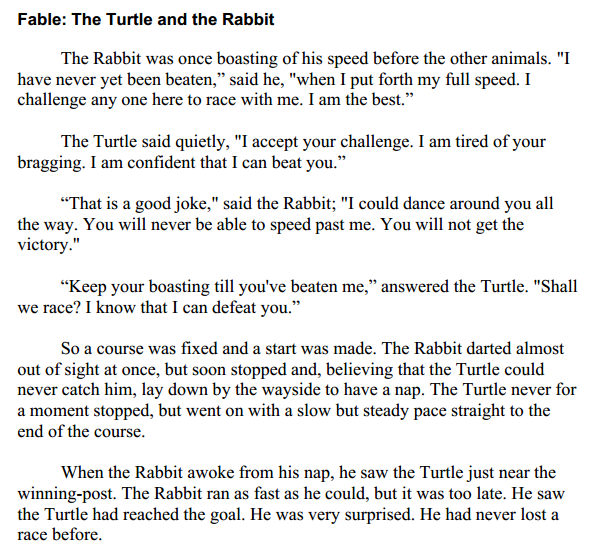 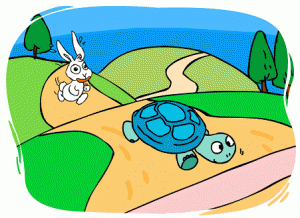 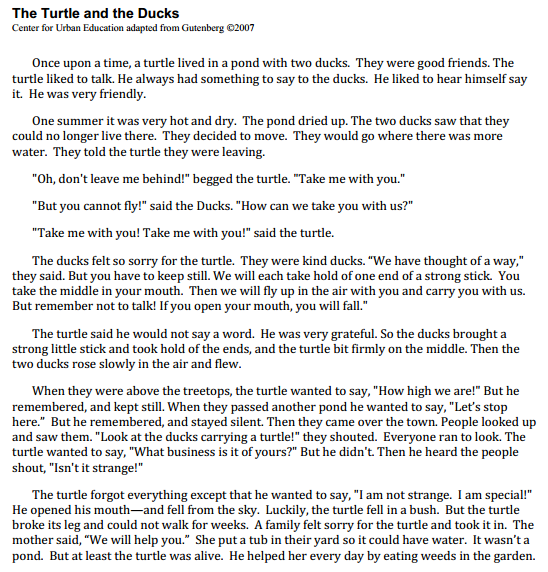 